
CRAF-TEX 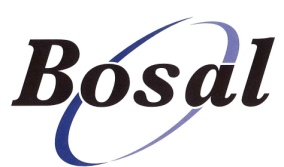 GENERAL INSTRUCTIONS FOR CRAF-TEX FUSIBLE AND CRAF-TEX LITECut CRAF-TEX or CRAF-TEX Lite as necessary for your project. 1.	Place interfacing on the wrong side of the fabric to be fused. 2.	Fuse-Cover with a damp press cloth. Set iron on low/perm press setting. Press firmly for up to 10 seconds. *Repeat, lifting and slightly overlapping iron until all interfacing is fused. Let fabric cool, then check bond. Use steam iron with metal sole plate. Hand-held steamers will not permanently bond interfacing to fabric. *Use your damp press cloth as a temperature and timing guide. After 10 seconds, press cloth should be dry. If not, raise iron temperature or hold iron in place a few seconds longer. If the interfacing does not adhere, raise iron temperature slightly. Steam and press to restore or set shapeCan be Machine washed and dried. Works with any fabricCan be sewn or fused into any project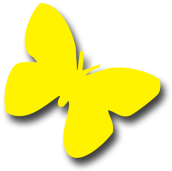 